باسمه تعاليكارگروه ساماندهي همايش هاشماره 1- فرم اطلاعات همایشالف-مشخصات عمومي:ب- بيان اهداف و ضرورت برگزاري همايش:ج- بيان محورهاي اصلي و تخصصي همايش:د – برگزاركنندگان همايش:[ لطفاً در ردیف اول فقط عنوان برگزار کننده اصلی همایش ذکر گردد]ﻫ- بيان سوابق برگزاري همايش دردوره ها و يا سالهاي گذشتهتوسط سازمان/ شركت / دستگاه برگزار كننده:(مرتبط و  غیر مرتبط با موضوع)و- بيان سوابق  همايشهاي برگزار شده در دوره ها ي قبل؛  در ارتباط  با  موضوع  همايش يادشده توسط خود سازمان، شركت و يا  ديگر دستگاهها:ز- بررسی جنبه کاربردی بودن همایشهایی که به صورت دوره ای و یا سالیانه برگزار می گردد:تعدادپروژه،ايده، مقاله وياطرحهاييكهپسازطرحدرهمايشهايگذشتهمنجربهارائهخدمتويامحصولگرديدهاست: ط- نحوه مستندسازي و ارائه دستاوردهاي همايشهاي گذشته : س- حمايت كنندگان از همايش:موافقت نامه کتبی سازمانهایی که حمایت خود را از برگزاری همایش اعلام نموده اند (تکمیل کابرگ شماره دو) به همراه درخواست به آدرس ایمیل ارسال شود.)ق- اعضاي كميته سياستگذاري:اعضاي كميته سياستگذاري شامل افرادی از سازمانهایتخصصیمرتبطباموضوعهمایش از قبیل وزارتخانه ها، دانشگاهها، سازمانها و سایر نهادها و مراکز می باشند.ک- اعضاي كميته علمي:اعضاي كميته علمي شامل افرادی است کهدارایمدرکتحصیلیتخصصیمرتبطباموضوعهمایش می باشند.(تکیمل کاربرگ شماره سه)ل- گروه هاي مخاطب همايش (مدعوين و شركت كنندگان):م- نحوه ارائه تبلیغات و اطلاع رسانی در خصوص همایش:ن- عناوین استانها/کشورهایی که در همایشهای «ملی» و یا «بین المللی» حضور خواهند یافت :ع-پیش بینی هزينه هاي همايش:غ- پیش بینی درآمدهای همایش: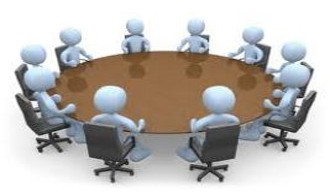 عنوان همايش به فارسی:عنوان همايش به فارسی:عنوان همايش به فارسی:عنوان همايش به فارسی:Titleof  the  Conference :                                                                                                                                                                        Titleof  the  Conference :                                                                                                                                                                        Titleof  the  Conference :                                                                                                                                                                        Titleof  the  Conference :                                                                                                                                                                        نام سازمان/شركت/ یا انجمن برگزار كننده همايش:نام سازمان/شركت/ یا انجمن برگزار كننده همايش:نام سازمان/شركت/ یا انجمن برگزار كننده همايش:محل الصاق عکس دبیر همایشسطح و گستره همايش:    بين المللي    ملي(كشوري)    سطح و گستره همايش:    بين المللي    ملي(كشوري)    سطح و گستره همايش:    بين المللي    ملي(كشوري)    محل الصاق عکس دبیر همایشنام و نام خانوادگي دبير همايش:نام و نام خانوادگي دبير همايش:نام و نام خانوادگي دبير همايش:محل الصاق عکس دبیر همایشسطح و مدرك تحصيلي دبيرهمايش:سطح و مدرك تحصيلي دبيرهمايش:سطح و مدرك تحصيلي دبيرهمايش:محل الصاق عکس دبیر همایشتاريخ برگزاري همايش: مدت همایش:......... روزنام شهر و محل برپايي همايش: نام شهر و محل برپايي همايش: شماره تماس ضروري:شماره تماس ضروري:آدرس پست الكترونيك:آدرس پست الكترونيك:آدرس دبیرخانه همایش:آدرس دبیرخانه همایش:آدرس دبیرخانه همایش:آدرس دبیرخانه همایش:رديفنام سازمان/ شركت/دستگاهرييس دستگاه/ مديرعاملدولتي/ غيردولتينماينده (مسئول) برگزاري همايشسمت نماينده در سازمان /دستگاه1234رديفعنوان همايشسطح همایشبین المللی/ملی تاريخ برگزاريمكان برگزاريبرگزارکنندهتعدادشركت كنندگان12345رديفعنوان همايشتاريخ برگزاريمكان برگزاريبرگزار كنندهتعدادشركت كنندگانسطحهمایش: بینالمللیویاملی1234رديفعنوان پروژه، مقاله، طرح و یا ایدهسال همایشنام دستگاه و یا سازمان استفاده کننده از طرح، ایده12345 لوح فشرده  مجموعه مقالات    کتاب مجموعه مقالات شامل چکیده  و یا تمام متن      ساير......رديفنام سازمان/ شركت/دستگاهموضوع فعاليت/ماموريتنام رييس دستگاه/ مديرعاملدولتي/ غيردولتي12345رديفنام ونام خانوادگيسطح مدركرشته تحصيليدانشگاهشغل/ سمت12345رديفنام ونام خانوادگيسطح مدركرشته تحصيليدانشگاهشغل/ سمت12345پيش بيني تعداد شركت كنندگان: .....................مبلغ ثبت نام پيشنهادي براي افراد عادی:.....................مبلغ ثبت نام دانشجویان: ..............                            مبلغ ثبت نام اساتید: .............                                       سایر: .............         مبلغ ثبت نام دانشجویان: ..............                            مبلغ ثبت نام اساتید: .............                                       سایر: .............         مخاطب اصلي همايش :    مسئولين دستگاههاي اجرايي      اساتيد دانشگاه     كارمندان دولتي   دانشجويان     ساير......مخاطب اصلي همايش :    مسئولين دستگاههاي اجرايي      اساتيد دانشگاه     كارمندان دولتي   دانشجويان     ساير......اجرای  برنامه های  جانبی در کنار همایش:    برپایی نمایشگاه        برپایی کارگاه آموزشی         ساير......اجرای  برنامه های  جانبی در کنار همایش:    برپایی نمایشگاه        برپایی کارگاه آموزشی         ساير......تبلیغات رسانه ای و تلویزیونیتأسیس وب سایت اینترنتیتوزیع  پوستر و تراکت تبلیغاتی ساير......عناوین استانها/کشورها شرکت کننده در همایش:رديفعنوان هزينهتعداد کلمیانگین هزینه هر واحد/نفرمبلغ برآورد شده (ريال)1هزينه سالن (مكان برگزاري)2حق الزحمه كميته علمي3حق الزحمه كميته اجرايي4هزينه غذا و پذيرايي5هدايا و جوايز6سايرجمع كلجمع كلجمع كلجمع كلرديفعنوان درآمدتعداد کلمیزان درآمد  هر سازمان/نفرمبلغ برآورد شده (ريال)1ثبت نام متقاضیان2حمایت کنندگان/اسپانسرها3سايرجمع كلجمع كلجمع كلجمع كل